Task Analysis & Time Estimation Sheet 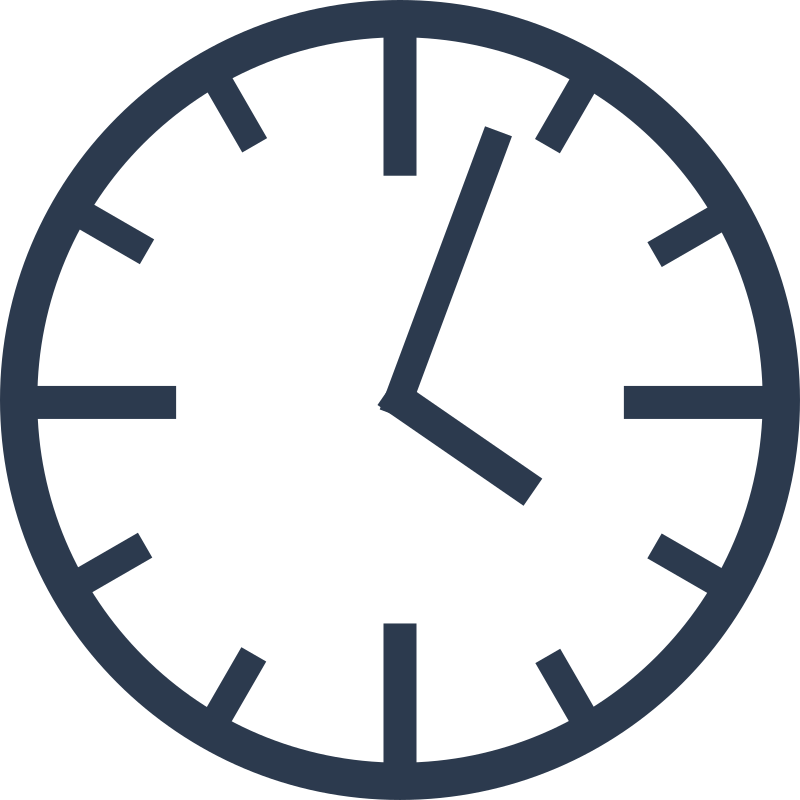                                                                                                                                  Task: _____________________________________________________________Steps:1. ____________________________________________________________ 2. ____________________________________________________________ 3. ____________________________________________________________ 4. ____________________________________________________________ 5. ____________________________________________________________ 6. ____________________________________________________________ 7. ____________________________________________________________ 8. ____________________________________________________________ 9. ____________________________________________________________ 10. ____________________________________________________________                                                                                                                                 Task: _____________________________________________________________Steps:1. ____________________________________________________________ 2. ____________________________________________________________ 3. ____________________________________________________________ 4. ____________________________________________________________ 5. ____________________________________________________________ 6. ____________________________________________________________ 7. ____________________________________________________________ 8. ____________________________________________________________ 9. ____________________________________________________________ 10. ____________________________________________________________